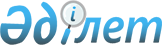 О внесении изменений в решение маслихата от 22 декабря 2016 года № 65 "О районном бюджете Сарыкольского района на 2017-2019 годы"Решение маслихата Сарыкольского района Костанайской области от 24 февраля 2017 года № 77. Зарегистрировано Департаментом юстиции Костанайской области 14 марта 2017 года № 6902
      В соответствии со статьями 104, 106, 109 Бюджетного Кодекса Республики Казахстан от 4 декабря 2008 года, а также подпунктом 1) пункта 1 статьи 6 Закона Республики Казахстан "О местном государственном управлении и самоуправлении в Республике Казахстан" от 23 января 2001 года, Сарыкольский районный маслихат РЕШИЛ:
      1. Внести следующие изменения в решение маслихата от 22 декабря 2016 года № 65 "О районном бюджете Сарыкольского района на 2017-2019 годы" (зарегистрировано в Реестре государственной регистрации нормативных правовых актов под № 6791, опубликовано 20 января 2017 года в Эталонном контрольном банке нормативных правовых актов Республики Казахстан):
      пункт 1 указанного решения изложить в новой редакции:
      "1. Утвердить районный бюджет Сарыкольского района на 2017-2019 годы согласно приложениям 1, 2 и 3-соответственно, в том числе на 2017 год в следующих объемах:
      1) доходы – 2717203,2 тысячи тенге, в том числе по:
      налоговым поступлениям – 712353,6 тысячи тенге;
      неналоговым поступлениям – 4982,0 тысячи тенге;
      поступлениям от продажи основного капитала – 7543,0 тысячи тенге;
      поступлениям трансфертов – 1992324,6 тысячи тенге;
      2) затраты – 2893231,1 тысяча тенге;
      3) чистое бюджетное кредитование – 3322,0 тысячи тенге, в том числе:
      бюджетные кредиты – 13614,0 тысяч тенге;
      погашение бюджетных кредитов – 10292,0 тысячи тенге;
      4) сальдо по операциям с финансовыми активами – 0,0 тысяч тенге;
      5) дефицит (профицит) бюджета – -179349,9 тысяч тенге;
      6) финансирование дефицита (использование профицита) бюджета – 179349,9 тысяч тенге;
      поступления займов – 13614,0 тысяч тенге;
      погашение займов – 10292,0 тысячи тенге;
      используемые остатки бюджетных средств – 176027,9 тысяч тенге.";
      приложения 1, 5, указанного решения изложить в новой редакции согласно приложениям 1, 2 к настоящему решению.
      2. Настоящее решение вводится в действие с 1 января 2017 года.
      СОГЛАСОВАНО
      И.о. руководителя государственного
      учреждения "Отдел финансов
      акимата Сарыкольского района"
      ___________________ О. Комарова
      СОГЛАСОВАНО
      Руководитель государственного
      учреждения "Отдел экономики и
      бюджетного планирования
      акимата Сарыкольского района"
      __________________ А. Вилямов Бюджет Сарыкольского района на 2017 год Перечень бюджетных программ поселка, села и сельских округов Сарыкольского района на 2017-2019 годы
					© 2012. РГП на ПХВ «Институт законодательства и правовой информации Республики Казахстан» Министерства юстиции Республики Казахстан
				
      Председатель внеочередной
сессии, секретарь
районного маслихата

К. Базарбаева
Приложение 1
к решению маслихата
от 24 февраля 2017 года № 77Приложение 1
к решению маслихата
от 22 декабря 2016 года № 65
Категория
Категория
Категория
Категория
Категория
Сумма, тысяч тенге
Класс
Класс
Класс
Класс
Сумма, тысяч тенге
Подкласс
Подкласс
Подкласс
Сумма, тысяч тенге
Наименование
Наименование
Сумма, тысяч тенге
I
I
I
Доходы
Доходы
2717203,2
1
00
0
Налоговые поступления
Налоговые поступления
712353,6
1
01
0
Подоходный налог
Подоходный налог
325627,0
1
01
2
Индивидуальный подоходный налог
Индивидуальный подоходный налог
325627,0
1
03
0
Социальный налог
Социальный налог
164264,6
1
03
1
Социальный налог
Социальный налог
164264,6
1
04
0
Hалоги на собственность
Hалоги на собственность
151718,0
1
04
1
Hалоги на имущество
Hалоги на имущество
86626,0
1
04
3
Земельный налог
Земельный налог
15423,0
1
04
4
Hалог на транспортные средства
Hалог на транспортные средства
42852,0
1
04
5
Единый земельный налог
Единый земельный налог
6817,0
1
05
0
Внутренние налоги на товары, работы и услуги
Внутренние налоги на товары, работы и услуги
66932,0
1
05
2
Акцизы
Акцизы
2305,0
1
05
3
Поступления за использование природных и других ресурсов
Поступления за использование природных и других ресурсов
43405,0
1
05
4
Сборы за ведение предпринимательской и профессиональной деятельности
Сборы за ведение предпринимательской и профессиональной деятельности
21222,0
1
08
0
Обязательные платежи, взимаемые за совершение юридически значимых действий и (или) выдачу документов уполномоченными на то государственными органами или должностными лицами
Обязательные платежи, взимаемые за совершение юридически значимых действий и (или) выдачу документов уполномоченными на то государственными органами или должностными лицами
3812,0
1
08
1
Государственная пошлина
Государственная пошлина
3812,0
2
00
0
Неналоговые поступления
Неналоговые поступления
4982,0
2
01
0
Доходы от государственной собственности
Доходы от государственной собственности
177,0
2
01
4
Доходы на доли участия в юридических лицах, находящиеся в государственной собственности
Доходы на доли участия в юридических лицах, находящиеся в государственной собственности
65,0
2
01
5
Доходы от аренды имущества, находящегося в государственной собственности
Доходы от аренды имущества, находящегося в государственной собственности
102,0
2
01
7
Вознаграждения по кредитам, выданным из государственного бюджета
Вознаграждения по кредитам, выданным из государственного бюджета
10,0
2
04
0
Штрафы, пени, санкции, взыскания, налагаемые государственными учреждениями, финансируемыми из государственного бюджета, а также содержащимися и финансируемыми из бюджета (сметы расходов) Национального Банка Республики Казахстан
Штрафы, пени, санкции, взыскания, налагаемые государственными учреждениями, финансируемыми из государственного бюджета, а также содержащимися и финансируемыми из бюджета (сметы расходов) Национального Банка Республики Казахстан
133,0
2
04
1
Штрафы, пени, санкции, взыскания, налагаемые государственными учреждениями, финансируемыми из государственного бюджета, а также содержащимися и финансируемыми из бюджета (сметы расходов) Национального Банка Республики Казахстан, за исключением поступлений от организаций нефтяного сектора 
Штрафы, пени, санкции, взыскания, налагаемые государственными учреждениями, финансируемыми из государственного бюджета, а также содержащимися и финансируемыми из бюджета (сметы расходов) Национального Банка Республики Казахстан, за исключением поступлений от организаций нефтяного сектора 
133,0
2
06
0
Прочие неналоговые поступления
Прочие неналоговые поступления
4672,0
2
06
1
Прочие неналоговые поступления
Прочие неналоговые поступления
4672,0
3
00
0
Поступления от продажи основного капитала
Поступления от продажи основного капитала
7543,0
3
01
0
Продажа государственного имущества, закрепленного за государственными учреждениями
Продажа государственного имущества, закрепленного за государственными учреждениями
2926,0
3
01
1
Продажа государственного имущества, закрепленного за государственными учреждениями
Продажа государственного имущества, закрепленного за государственными учреждениями
2926,0
3
03
0
Продажа земли и нематериальных активов
Продажа земли и нематериальных активов
4617,0
3
03
1
Продажа земли
Продажа земли
4617,0
4
00
0
Поступления трансфертов 
Поступления трансфертов 
1992324,6
4
02
0
Трансферты из вышестоящих органов государственного управления 
Трансферты из вышестоящих органов государственного управления 
1992324,6
4
02
2
Трансферты из областного бюджета 
Трансферты из областного бюджета 
1992324,6
Функциональная группа
Функциональная группа
Функциональная группа
Функциональная группа
Функциональная группа
Сумма, тысяч тенге
Функциональная подгруппа
Функциональная подгруппа
Функциональная подгруппа
Функциональная подгруппа
Сумма, тысяч тенге
Администратор бюджетных программ
Администратор бюджетных программ
Администратор бюджетных программ
Сумма, тысяч тенге
Программа
Программа
Сумма, тысяч тенге
Наименование
Сумма, тысяч тенге
II
II
II
II
Затраты
2893231,1
01
Государственные услуги общего характера
362205,6
1
Представительные, исполнительные и другие органы, выполняющие общие функции государственного управления
280023,5
112
Аппарат маслихата района (города областного значения)
14954,0
001
Услуги по обеспечению деятельности маслихата района (города областного значения)
14954,0
122
Аппарат акима района (города областного значения)
114951,9
001
Услуги по обеспечению деятельности акима района
 (города областного значения)
82743,5
003
Капитальные расходы государственного органа
32208,4
123
Аппарат акима района в городе, города районного значения, поселка, села, сельского округа
150117,6
001
Услуги по обеспечению деятельности акима района в городе, города районного значения, поселка, села, сельского округа
141630,6
022
Капитальные расходы государственного органа
8487,0
2
Финансовая деятельность
16061,5
452
Отдел финансов района (города областного значения)
16061,5
001
Услуги по реализации государственной политики в области исполнения бюджета и управления коммунальной собственностью района (города областного значения)
15378,5
003
Проведение оценки имущества в целях налогообложения
683,0
5
Планирование и статистическая деятельность
10139,6
453
Отдел экономики и бюджетного планирования района (города областного значения)
10139,6
001
Услуги по реализации государственной политики в области формирования и развития экономической политики, системы государственного планирования
10139,6
9
Прочие государственные услуги общего характера
55981,0
458
Отдел жилищно-коммунального хозяйства, пассажирского транспорта и автомобильных дорог района (города областного значения)
55981,0
001
Услуги по реализации государственной политики на местном уровне в области жилищно-коммунального хозяйства, пассажирского транспорта и автомобильных дорог
10981,0
013
Капитальные расходы государственного органа
45000,0
02
Оборона
3304,0
1
Военные нужды
3304,0
122
Аппарат акима района (города областного значения)
3304,0
005
Мероприятия в рамках исполнения всеобщей воинской обязанности
3304,0
04
Образование
1655240,9
1
Дошкольное воспитание и обучение
152686,0
464
Отдел образования района (города областного значения)
152686,0
009
Обеспечение деятельности организаций дошкольного воспитания и обучения
82722,0
040
Реализация государственного образовательного заказа в дошкольных организациях образования
69964,0
2
Начальное, основное среднее и общее среднее образование
1454219,2
123
Аппарат акима района в городе, города районного значения, поселка, села, сельского округа
1875,0
005
Организация бесплатного подвоза учащихся до школы и обратно в сельской местности
1875,0
464
Отдел образования района (города областного значения)
1418974,2
003
Общеобразовательное обучение 
1369551,2
006
Дополнительное образование для детей 
49423,0
465
Отдел физической культуры и спорта района (города областного значения)
33370,0
017
Дополнительное образование для детей и юношества по спорту
33370,0
9
Прочие услуги в области образования
48335,7
464
Отдел образования района (города областного значения)
48335,7
001
Услуги по реализации государственной политики на местном уровне в области образования 
10528,0
005
Приобретение и доставка учебников, учебно-методических комплексов для государственных учреждений образования района (города областного значения)
23732,2
015
Ежемесячные выплаты денежных средств опекунам (попечителям) на содержание ребенка-сироты (детей-сирот), и ребенка (детей), оставшегося без попечения родителей
10347,0
067
Капитальные расходы подведомственных государственных учреждений и организаций
3728,5
06
Социальная помощь и социальное обеспечение
167818,0
1
Социальное обеспечение
32878,0
451
Отдел занятости и социальных программ района (города областного значения)
26392,0
005
Государственная адресная социальная помощь
4417,0
016
Государственные пособия на детей до 18 лет
19000,0
025
Внедрение обусловленной денежной помощи по проекту "Өрлеу"
2975,0
464
Отдел образования района (города областного значения)
6486,0
030
Содержание ребенка (детей), переданного патронатным воспитателям
6486,0
2
Социальная помощь
100984,0
451
Отдел занятости и социальных программ района (города областного значения)
100984,0
002
Программа занятости
43198,0
007
Социальная помощь отдельным категориям нуждающихся граждан по решениям местных представительных органов
18788,0
010
Материальное обеспечение детей-инвалидов, воспитывающихся и обучающихся на дому
916,0
014
Оказание социальной помощи нуждающимся гражданам на дому
18941,0
017
Обеспечение нуждающихся инвалидов обязательными гигиеническими средствами и предоставление услуг специалистами жестового языка, индивидуальными помощниками в соответствии с индивидуальной программой реабилитации инвалида
3781,0
023
Обеспечение деятельности центров занятости населения
15360,0
9
Прочие услуги в области социальной помощи и социального обеспечения
33956,0
451
Отдел занятости и социальных программ района (города областного значения)
33956,0
001
Услуги по реализации государственной политики на местном уровне в области обеспечения занятости и реализации социальных программ для населения
25458,0
011
Оплата услуг по зачислению, выплате и доставке пособий и других социальных выплат
722,0
021
Капитальные расходы государственного органа 
2829,0
050
Реализация Плана мероприятий по обеспечению прав и улучшению качества жизни инвалидов в Республике Казахстан на 2012 – 2018 годы
4947,0
07
Жилищно-коммунальное хозяйство
43834,0
2
Коммунальное хозяйство
34730,0
458
Отдел жилищно-коммунального хозяйства, пассажирского транспорта и автомобильных дорог района (города областного значения)
14565,0
012
Функционирование системы водоснабжения и водоотведения
14565,0
466
Отдел архитектуры, градостроительства и строительства района (города областного значения)
20165,0
058
Развитие системы водоснабжения и водоотведения в сельских населенных пунктах
20165,0
3
Благоустройство населенных пунктов
9104,0
123
Аппарат акима района в городе, города районного значения, поселка, села, сельского округа
9104,0
008
Освещение улиц населенных пунктов
8754,0
010
Содержание мест захоронений и погребение безродных
350,0
08
Культура, спорт, туризм и информационное пространство
204542,8
1
Деятельность в области культуры
52403,0
455
Отдел культуры и развития языков района (города областного значения)
52403,0
003
Поддержка культурно-досуговой работы
52403,0
2
Спорт
22311,0
465
Отдел физической культуры и спорта района (города областного значения)
22311,0
001
Услуги по реализации государственной политики на местном уровне в сфере физической культуры и спорта
11644,0
005
Развитие массового спорта и национальных видов спорта
4032,0
006
Проведение спортивных соревнований на районном (города областного значения) уровне
1150,0
007
Подготовка и участие членов сборных команд района (города областного значения) по различным видам спорта на областных спортивных соревнованиях
5485,0
3
Информационное пространство
70321,0
455
Отдел культуры и развития языков района (города областного значения)
65321,0
006
Функционирование районных (городских) библиотек
57918,0
007
Развитие государственного языка и других языков народа Казахстана
7403,0
456
Отдел внутренней политики района (города областного значения)
5000,0
002
Услуги по проведению государственной информационной политики 
5000,0
9
Прочие услуги по организации культуры, спорта, туризма и информационного пространства
59507,8
455
Отдел культуры и развития языков района (города областного значения)
42698,0
001
Услуги по реализации государственной политики на местном уровне в области развития языков и культуры
8789,0
032
Капитальные расходы подведомственных государственных учреждений и организаций
33909,0
456
Отдел внутренней политики района (города областного значения)
16809,8
001
Услуги по реализации государственной политики на местном уровне в области информации, укрепления государственности и формирования социального оптимизма граждан
9257,0
003
Реализация мероприятий в сфере молодежной политики
7552,8
10
Сельское, водное, лесное, рыбное хозяйство, особо охраняемые природные территории, охрана окружающей среды и животного мира, земельные отношения
88330,3
1
Сельское хозяйство
74264,6
462
Отдел сельского хозяйства района (города областного значения)
15774,0
001
Услуги по реализации государственной политики на местном уровне в сфере сельского хозяйства 
15774,0
473
Отдел ветеринарии района (города областного значения)
58490,6
001
Услуги по реализации государственной политики на местном уровне в сфере ветеринарии 
13502,0
006
Организация санитарного убоя больных животных
1705,0
007
Организация отлова и уничтожения бродячих собак и кошек
2000,0
009
Проведение ветеринарных мероприятий по энзоотическим болезням животных
2180,0
010
Проведение мероприятий по идентификации сельскохозяйственных животных
1375,6
011
Проведение противоэпизоотических мероприятий
37728,0
6
Земельные отношения
8276,7
463
Отдел земельных отношений района (города областного значения)
8276,7
001
Услуги по реализации государственной политики в области регулирования земельных отношений на территории района (города областного значения)
8276,7
9
Прочие услуги в области сельского, водного, лесного, рыбного хозяйства, охраны окружающей среды и земельных отношений
5789,0
453
Отдел экономики и бюджетного планирования района (города областного значения)
5789,0
099
Реализация мер по оказанию социальной поддержки специалистов
5789,0
11
Промышленность, архитектурная, градостроительная и строительная деятельность
11948,0
2
Архитектурная, градостроительная и строительная деятельность
11948,0
466
Отдел архитектуры, градостроительства и строительства района (города областного значения)
11948,0
001
Услуги по реализации государственной политики в области строительства, улучшения архитектурного облика городов, районов и населенных пунктов области и обеспечению рационального и эффективного градостроительного освоения территории района (города областного значения)
11948,0
12
Транспорт и коммуникации
316261,4
1
Автомобильный транспорт
316261,4
123
Аппарат акима района в городе, города районного значения, поселка, села, сельского округа
10770,0
013
Обеспечение функционирования автомобильных дорог в городах районного значения, поселках, селах, сельских округах
10770,0
458
Отдел жилищно-коммунального хозяйства, пассажирского транспорта и автомобильных дорог района (города областного значения)
305491,4
023
Обеспечение функционирования автомобильных дорог
45886,0
045
Капитальный и средний ремонт автомобильных дорог районного значения и улиц населенных пунктов
259605,4
13
Прочие
28786,0
3
Поддержка предпринимательской деятельности и защита конкуренции
5998,0
469
Отдел предпринимательства района (города областного значения)
5998,0
001
Услуги по реализации государственной политики на местном уровне в области развития предпринимательства
5998,0
9
Прочие
22788,0
452
Отдел финансов района (города областного значения)
1500,0
012
Резерв местного исполнительного органа района (города областного значения) 
1500,0
458
Отдел жилищно-коммунального хозяйства, пассажирского транспорта и автомобильных дорог района (города областного значения)
21288,0
040
Реализация мер по содействию экономическому развитию регионов в рамках Программы развития регионов до 2020 года
21288,0
15
Трансферты
10960,1
1
Трансферты
10960,1
452
Отдел финансов района (города областного значения)
10960,1
006
Возврат неиспользованных (недоиспользованных) целевых трансфертов
4280,8
051
Трансферты органам местного самоуправления
6500,0
054
Возврат сумм неиспользованных (недоиспользованных) целевых трансфертов, выделенных из республиканского бюджета за счет целевого трансферта из Национального фонда Республики Казахстан
179,3
III
III
III
III
Чистое бюджетное кредитование
3322,0
Бюджетные кредиты
13614,0
10
Сельское, водное, лесное, рыбное хозяйство, особо охраняемые природные территории, охрана окружающей среды и животного мира, земельные отношения
13614,0
9
Прочие услуги в области сельского, водного, лесного, рыбного хозяйства, охраны окружающей среды и земельных отношений
13614,0
453
Отдел экономики и бюджетного планирования района (города областного значения)
13614,0
006
Бюджетные кредиты для реализации мер социальной поддержки специалистов
13614,0
Категория
Категория
Категория
Категория
Категория
Сумма, тысяч тенге
Класс
Класс
Класс
Класс
Сумма, тысяч тенге
Подкласс
Подкласс
Подкласс
Сумма, тысяч тенге
Наименование
Наименование
Сумма, тысяч тенге
5
00
0
Погашение бюджетных кредитов
Погашение бюджетных кредитов
10292,0
5
01
0
Погашение бюджетных кредитов
Погашение бюджетных кредитов
10292,0
5
01
1
Погашение бюджетных кредитов, выданных из государственного бюджета
Погашение бюджетных кредитов, выданных из государственного бюджета
10292,0
IV
IV
IV
Сальдо по операциям с финансовыми активами
Сальдо по операциям с финансовыми активами
0,0
V
V
V
Дефицит (профицит) бюджета
Дефицит (профицит) бюджета
-179349,9
VI
VI
VI
Финансирование дефицита (использование профицита) бюджета
Финансирование дефицита (использование профицита) бюджета
179349,9
7
00
0
Поступления займов
Поступления займов
13614,0
7
01
0
Внутренние государственные займы
Внутренние государственные займы
13614,0
7
01
2
Договоры займа
Договоры займа
13614,0
Функциональная группа 
Функциональная группа 
Функциональная группа 
Функциональная группа 
Функциональная группа 
Сумма, тысяч тенге
Функциональная подгруппа 
Функциональная подгруппа 
Функциональная подгруппа 
Функциональная подгруппа 
Сумма, тысяч тенге
Администратор бюджетных программ 
Администратор бюджетных программ 
Администратор бюджетных программ 
Сумма, тысяч тенге
Программа
Программа
Сумма, тысяч тенге
Наименование
Сумма, тысяч тенге
16
Погашение займов
10292,0
1
Погашение займов
10292,0
452
Отдел финансов района (города областного значения)
10292,0
008
Погашение долга местного исполнительного органа перед вышестоящим бюджетом
10292,0
Категория
Категория
Категория
Категория
Категория
Сумма, тысяч тенге
Класс
Класс
Класс
Класс
Сумма, тысяч тенге
Подкласс
Подкласс
Подкласс
Сумма, тысяч тенге
Наименование
Наименование
Сумма, тысяч тенге
8
00
0
Используемые остатки бюджетных средств
Используемые остатки бюджетных средств
176027,9
8
01
0
Остатки бюджетных средств
Остатки бюджетных средств
176027,9
8
01
1
Свободные остатки бюджетных средств
Свободные остатки бюджетных средств
176027,9Приложение № 2
к решению маслихата
от 24 февраля 2017 года № 77Приложение 5
к решению маслихата
от 22 декабря 2016 года № 65
Функциональная группа
Функциональная группа
Функциональная группа
Функциональная группа
Функциональная группа
2017 год
2018 год
2019 год
Функциональная подгруппа
Функциональная подгруппа
Функциональная подгруппа
Функциональная подгруппа
2017 год
2018 год
2019 год
Администратор бюджетных программ
Администратор бюджетных программ
Администратор бюджетных программ
2017 год
2018 год
2019 год
Программа
Программа
2017 год
2018 год
2019 год
НАИМЕНОВАНИЕ
2017 год
2018 год
2019 год
1
Государственные услуги общего характера
150117,6
140121,0
140121,0
1
Представительные, исполнительные и другие органы, выполняющие общие функции государственного управления
150117,6
140121,0
140121,0
123
Аппарат акима района в городе, города районного значения, поселка, села, сельского округа
150117,6
140121,0
140121,0
001
Услуги по обеспечению деятельности акима района в городе, города районного значения, поселка, села, сельского округа
141630,6
140121,0
140121,0
в том числе:
ГУ "Аппарат акима поселка Сарыколь Сарыкольского района"
21625,0
20730,0
20730,0
ГУ "Аппарат акима Барвиновского сельского округа Сарыкольского района"
9830,0
9830,0
9830,0
ГУ "Аппарат акима Златоустовского сельского округа Сарыкольского района"
8156,0
8427,0
8427,0
ГУ "Аппарат акима Веселоподольского сельского округа Сарыкольского района"
11473,7
10806,0
10806,0
ГУ "Аппарат акима Комсомольского сельского округа Сарыкольского района"
9083,0
9083,0
9083,0
ГУ "Аппарат акима Краснознаменского сельского округа Сарыкольского района"
8235,0
8235,0
8235,0
ГУ "Аппарат акима Ленинградского сельского округа Сарыкольского района"
8553,0
8553,0
8553,0
ГУ "Аппарат акима Лесного сельского округа Сарыкольского района"
7740,0
7740,0
7740,0
ГУ "Аппарат акима села Маяк Сарыкольского района"
9693,0
9693,0
9693,0
ГУ "Аппарат акима Севастопольского сельского округа Сарыкольского района"
8053,0
8053,0
8053,0
ГУ "Аппарат акима Тагильского сельского округа Сарыкольского района"
11080,9
11062,0
11062,0
ГУ "Аппарат акима Тимирязевского сельского округа Сарыкольского района"
8637,0
8637,0
8637,0
ГУ "Аппарат акима Сорочинского сельского округа Сарыкольского района"
10840,0
10641,0
10641,0
ГУ "Аппарат акима Чеховского сельского округа Сарыкольского района"
8631,0
8631,0
8631,0
022
Капитальные расходы государственного органа
8487,0
0,0
0,0
в том числе:
ГУ "Аппарат акима Барвиновского сельского округа Сарыкольского района"
2829,0
0,0
0,0
ГУ "Аппарат акима Краснознаменского сельского округа Сарыкольского района"
2829,0
0,0
0,0
ГУ "Аппарат акима Чеховского сельского округа Сарыкольского района"
2829,0
0,0
0,0
04
Образование
1875,0
1716,0
1716,0
2
Начальное, основное среднее и общее среднее образование
1875,0
1716,0
1716,0
123
Аппарат акима района в городе, города районного значения, поселка, села, сельского округа
1875,0
1716,0
1716,0
005
Организация бесплатного подвоза учащихся до школы и обратно в сельской местности
1875,0
1716,0
1716,0
в том числе:
ГУ "Аппарат акима Барвиновского сельского округа Сарыкольского района"
183,0
183,0
183,0
ГУ "Аппарат акима Комсомольского сельского округа Сарыкольского района"
1322,0
1163,0
1163,0
ГУ "Аппарат акима Тимирязевского сельского округа Сарыкольского района"
370,0
370,0
370,0
7
Жилищно-коммунальное хозяйство
9104,0
9104,0
9104,0
3
Благоустройство населенных пунктов
9104,0
9104,0
9104,0
123
Аппарат акима района в городе, города районного значения, поселка, села, сельского округа
9104,0
9104,0
9104,0
008
Освещение улиц населенных пунктов
8754,0
8754,0
8754,0
в том числе:
ГУ "Аппарат акима поселка Сарыколь Сарыкольского района"
5507,0
5507,0
5507,0
ГУ "Аппарат акима Барвиновского сельского округа Сарыкольского района"
398,0
398,0
398,0
ГУ "Аппарат акима Златоустовского сельского округа Сарыкольского района"
281,0
281,0
281,0
ГУ "Аппарат акима Веселоподольского сельского округа Сарыкольского района"
215,0
215,0
215,0
ГУ "Аппарат акима Комсомольского сельского округа Сарыкольского района"
300,0
300,0
300,0
ГУ "Аппарат акима Краснознаменского сельского округа Сарыкольского района"
171,0
171,0
171,0
ГУ "Аппарат акима Ленинградского сельского округа Сарыкольского района"
130,0
130,0
130,0
ГУ "Аппарат акима Лесного сельского округа Сарыкольского района"
136,0
136,0
136,0
ГУ "Аппарат акима села Маяк Сарыкольского района"
270,0
270,0
270,0
ГУ "Аппарат акима Севастопольского сельского округа Сарыкольского района"
243,0
243,0
243,0
ГУ "Аппарат акима Тагильского сельского округа Сарыкольского района"
379,0
379,0
379,0
ГУ "Аппарат акима Тимирязевского сельского округа Сарыкольского района"
310,0
310,0
310,0
ГУ "Аппарат акима Сорочинского сельского округа Сарыкольского района"
279,0
279,0
279,0
ГУ "Аппарат акима Чеховского сельского округа Сарыкольского района"
135,0
135,0
135,0
010
Содержание мест захоронений и погребение безродных
350,0
350,0
350,0
в том числе:
ГУ "Аппарат акима поселка Сарыколь Сарыкольского района"
350,0
350,0
350,0
12
Транспорт и коммуникации
10770,0
10170,0
10170,0
1
Автомобильный транспорт
10770,0
10170,0
10170,0
123
Аппарат акима района в городе, города районного значения, поселка, села, сельского округа
10770,0
10170,0
10170,0
013
Обеспечение функционирования автомобильных дорог в городах районного значения, поселках, селах, сельских округах
10770,0
10170,0
10170,0
в том числе:
ГУ "Аппарат акима поселка Сарыколь Сарыкольского района"
3500,0
3500,0
3500,0
ГУ "Аппарат акима Златоустовского сельского округа Сарыкольского района"
750,0
750,0
750,0
ГУ "Аппарат акима Веселоподольского сельского округа Сарыкольского района"
700,0
700,0
700,0
ГУ "Аппарат акима Комсомольского сельского округа Сарыкольского района"
900,0
900,0
900,0
ГУ "Аппарат акима Ленинградского сельского округа Сарыкольского района"
600,0
0,0
0,0
ГУ "Аппарат акима Лесного сельского округа Сарыкольского района"
300,0
300,0
300,0
ГУ "Аппарат акима села Маяк Сарыкольского района"
500,0
500,0
500,0
ГУ "Аппарат акима Севастопольского сельского округа Сарыкольского района"
725,0
570,0
570,0
ГУ "Аппарат акима Тагильского сельского округа Сарыкольского района"
1045,0
1200,0
1200,0
ГУ "Аппарат акима Тимирязевского сельского округа Сарыкольского района"
800,0
800,0
800,0
ГУ "Аппарат акима Чеховского сельского округа Сарыкольского района"
950,0
950,0
950,0